О Календарном плане мероприятий по подготовке и проведению выборов депутатов Совета депутатов Большесейского сельсовета Таштыпского района Республики Хакасия четвертого созыва по трехмандатному избирательному округу №2На основании статьи 14 Закона Республики Хакасия «О выборах глав муниципальных образований и депутатов представительных органов муниципальных образований в Республике Хакасия» территориальная избирательная комиссия Таштыпского района постановляет:1. Утвердить Календарный план мероприятий по подготовке и проведению выборов депутатов Совета депутатов Большесейского сельсовета Таштыпского района Республики Хакасия четвертого созыва по трехмандатному  избирательному округу №2 (Приложение).2. Возложить контроль за исполнением настоящего постановления на секретаря территориальной избирательной комиссии Таштыпского района Л.Р. Попову.3. Направить настоящее постановление в Избирательную комиссию Республики Хакасия, в Администрацию Таштыпского района для размещения на сайте в разделе «Территориальная избирательная комиссия Таштыпского района».КАЛЕНДАРНЫЙ ПЛАНмероприятий по подготовке и проведению выборов депутатов Совета депутатов Большесейского сельсовета Таштыпского района Республики Хакасия четвертого созыва по трехмандатному избирательному округу №2Дата официального опубликования решения об отложении голосования – 21 августа 2020 годаДата голосования – 8 ноября 2020 годаСокращения:ФЗ – Федеральный закон от 12.06.2002 № 67-ФЗ «Об основных гарантиях избирательных прав и права на участие в референдуме граждан Российской Федерации»ЗРХ – Закон Республики Хакасии от 08.07.2011 № 65-ЗРХ «О выборах глав муниципальных образований и депутатов представительных органов муниципальных образований в Республике Хакасия»Постановление ИК РХ – постановление Избирательной комиссии Республики Хакасия от 29.06.2016 № 170/1291-6 «О порядке формирования и расходования денежных средств избирательных фондов кандидатов, избирательных объединений, выдвинувших списки кандидатов при проведении выборов депутатов представительных органов муниципальных образований в Республике Хакасия» в редакции от 14.06.2018 № 53/389-7РХ – Республика ХакасияИК РХ – Избирательная комиссия Республики ХакасияТИК – территориальная избирательная комиссия Таштыпского района с возложенными полномочиями избирательной комиссий муниципального образования Большесейский сельсовет Таштыпского района Республики Хакасия, окружных избирательных комиссий УИК – участковая избирательная комиссияСМИ – средства массовой информацииМО – муниципальное образованиеГлава МО – Глава муниципального образования Большесейский сельсовет Таштыпского района Республики ХакасияСбербанк – Абаканское отделение № 8602 ПАО Сбербанк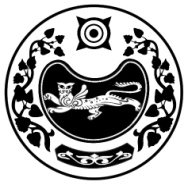 РЕСПУБЛИКА ХАКАСИЯТЕРРИТОРИАЛЬНАЯ 
ИЗБИРАТЕЛЬНАЯ  КОМИССИЯТАШТЫПСКОГО РАЙОНАРЕСПУБЛИКА ХАКАСИЯТЕРРИТОРИАЛЬНАЯ 
ИЗБИРАТЕЛЬНАЯ  КОМИССИЯТАШТЫПСКОГО РАЙОНАХАКАС РЕСПУБЛИКАНЫAТАШТЫП АЙМАOЫНЫAОРЫНДАOЫNFБЫO КОМИССИЯЗЫПОСТАНОВЛЕНИЕПОСТАНОВЛЕНИЕПОСТАНОВЛЕНИЕПОСТАНОВЛЕНИЕПОСТАНОВЛЕНИЕПОСТАНОВЛЕНИЕПОСТАНОВЛЕНИЕ19 августа 2020 года19 августа 2020 года№ 216/1148-4№ 216/1148-4№ 216/1148-4                                                                  с. Таштып                                                                  с. Таштып                                                                  с. Таштып                                                                  с. Таштып                                                                  с. Таштып                                                                  с. Таштып                                                                  с. ТаштыпПредседатель комиссии   Т.В. Мальцева Секретарь комиссии Л.Р. ПоповаПриложениек постановлению территориальнойизбирательной комиссииТаштыпского района от 19 августа 2020 года № 216/1148-4№п/пСодержание мероприятияСроки по законуКалендарные срокиИсполнителиСписки избирателейСписки избирателейСписки избирателейСписки избирателейСписки избирателей5Передача первого экземпляра списка избирателей в УИКНе позднее чем за 10 дней до дня голосования(п. 13 ст. 17 ФЗ, ч. 15 ст. 7 ЗРХ)Не позднее28 октября 2020 годаТИК 6Включение избирателей, находящихся в местах временного пребывания, в список избирателей на основании личного письменного заявленияНе позднее чем за 3 дня до дня голосования(п. 17 ст. 17 ФЗ, ч. 21 ст. 7 ЗРХ)Не позднее4 ноября 2020 годаУИК7Представление списка избирателей для ознакомления избирателей и его дополнительного уточненияЗа 10 дней до дня голосования(п. 15 ст. 17 ФЗ, ч. 17 ст. 7 ЗРХ)С 28 октября 2020 годаУИК8Разделение списка избирателей на отдельные книги, подписание председателем УИК и заверение печатью УИК выверенного и уточненного списка избирателейНе позднее дня, предшествующего дню голосования(п.п. 13, 14 ст. 17 ФЗ, ч.ч. 15, 16 ст. 7 ЗРХ)Не позднее7 ноября 2020 годаУИКВыдвижение и регистрация кандидатовВыдвижение и регистрация кандидатовВыдвижение и регистрация кандидатовВыдвижение и регистрация кандидатовВыдвижение и регистрация кандидатов10Представление в ТИК кандидатом, выдвинутым в порядке самовыдвижения, заявления о согласии баллотироваться, а также иных документов, необходимых для выдвиженияВ течение 20 дней после дня официального опубликования решения о назначении выборов, до 17 часов по местному времени(п. 9 ст. 33 ФЗ, ч. 7 ст. 21 ЗРХ)С 22 августа 2020 года до 17 часов по местному времени 10 сентября 2020 годаКандидат11Выдвижение кандидатов по одномандатным (многомандатным) избирательным округам на съезде (конференции, собрании) избирательного объединенияВ течение 20 дней после дня официального опубликования решения о назначении выборов, до 17 часов по местному времени(п. 9 ст. 33 ФЗ, ч. 7 ст. 21 ЗРХ)С 22 августа 2020 года до 17 часов по местному времени 10 сентября 2020 годаИзбирательные объединения12Предоставление в ТИК списка кандидатов по одномандатным (многомандатным) избирательным округам, вместе с заявлением каждого кандидата и прилагаемых к нему документовВ течение 20 дней после дня официального опубликования (публикации) решения о назначении выборов, до 17 часов по местному времени(ч. 7 ст. 21 ЗРХ, ч. 7 ст. 24 ЗРХ)С 22 августа 2020 года до 17 часов по местному времени 10 сентября 2020 годаУполномоченный представитель избирательного объединения13Принятие решения о заверении списка кандидатов по одномандатным (многомандатным) избирательным округам либо об отказе в его заверенияВ течение трех дней со дня приема документов(ч. 8 ст. 24 ЗРХ)В течение трех дней со дня приема документовТИК14Выдача уполномоченному представителю избирательного объединения решения ТИК о заверении списка кандидатов по одномандатным (многомандатным) избирательным округам с копией заверенного списка либо об отказе в его заверенииВ течение одних суток с момента принятия решения(ч. 9 ст. 24 ЗРХ)В течение одних суток с момента принятия решенияТИК15Представление в ТИК кандидатом, включенным в заверенный список кандидатов, выдвинутый избирательным объединением по одномандатным (многомандатным) избирательным округам документов, необходимых для выдвиженияПосле заверения списка кандидатов по одномандатным (многомандатным) избирательным округам, но в течение 20 дней после дня официального опубликования (публикации) решения о назначении выборов, до 17 часов по местному времени(ч. 7 ст. 21, ч. 9 ст. 24 ЗРХ)После заверения списка кандидатов по одномандатным (многомандатным) избирательным округам, но не позднее 17 часов по местному времени 10 сентября 2020 годаКандидат, выдвинутый избирательным объединением по одномандатному (многомандатному) избирательному округу16Выдача письменного подтверждения получения документов для выдвижения, представленных кандидатом, избирательным объединениемНезамедлительно после представления документов(ч. 6 ст. 22 ЗРХ)Незамедлительно после представления документовТИК17Сбор подписей избирателей в поддержку выдвижения кандидатаСо дня, следующего за днём уведомления ТИК о выдвижении кандидата(ч. 2 ст. 27 ЗРХ)Со дня, следующего за днём уведомления ТИК о выдвижении кандидатаДееспособные граждане РФ, достигшие к моменту сбора подписей возраста 18 лет18Представление документов для регистрации кандидатаНе ранее чем за 60 дней и не позднее чем за 40 дней до дня голосования до 17 часов(ч. 1 ст. 29 ЗРХ)Не ранее 8 сентября 2020 года, и не позднее 
17 часов 28 сентября 
2020 годаКандидат19Извещение кандидата о выявленной неполноте сведений о кандидате или несоблюдении требований к оформлению документов, представленных в ТИКНе позднее чем за три дня до дня заседания комиссии, на котором должен рассматриваться вопрос о регистрации кандидата(п. 11 ст. 38, ч. 2 ст. 31 ЗРХ)Не позднее чем за три дня до дня заседания комиссии, на котором должен рассматриваться вопрос о регистрации кандидатаТИК 20Передача кандидату копии итогового протокола проверки подписных листовНе позднее чем за двое суток до заседания, на котором должен рассматриваться вопрос о регистрации кандидата(ч. 15 ст. 30 ЗРХ)Не позднее чем за двое суток до заседания, на котором должен рассматриваться вопрос о регистрации кандидатаТИК 21Реализация права на внесение уточнений и дополнений в документы, содержащие сведения о кандидате, в целях приведения указанных документов в соответствие с требованиями ЗРХ, в том числе к их оформлениюНе позднее чем за один день до дня заседания ТИК, на котором должен рассматриваться вопрос о регистрации кандидата(п. 11 ст. 38 ФЗ, ч. 2 ст. 31 ЗРХ)Не позднее чем за один день до дня заседания ТИК, на котором должен рассматриваться вопрос о регистрации кандидатаКандидат22Проверка соответствия порядка выдвижения кандидата и принятие решения о регистрации кандидата либо мотивированного решения об отказе в регистрации кандидатаВ течение 10 дней после приема необходимых для регистрации кандидата документов(п. 18 ст. 38 ФЗ, ч. 3 ст. 31 ЗРХ)В течение 10 дней после приема необходимых для регистрации кандидата документовТИК 23Выдача кандидату копии решения об отказе в регистрации с изложением оснований отказа (в случае принятия такого решения)В течение одних суток с момента принятия решения об отказе в регистрации(п. 23 ст. 38 ФЗ, ч. 7 ст. 31 ЗРХ)В течение одних суток с момента принятия решения об отказе в регистрацииТИК 24Передача в СМИ сведений о зарегистрированных кандидатахВ двухдневный срок после регистрации кандидата (ч. 10 ст. 31 ЗРХ)В двухдневный срок после регистрации кандидатаТИК Статус кандидатовСтатус кандидатовСтатус кандидатовСтатус кандидатовСтатус кандидатов25Представление в ТИК заверенной копии приказа (распоряжения) об освобождении кандидата на время его участия в выборах от выполнения должностных или служебных обязанностейНе позднее чем через 5 дней со дня регистрации(п. 2 ст. 40 ФЗ)Не позднее чем через 5 дней со дня регистрацииЗарегистрированные кандидаты, находящиеся на государственной или муниципальной службе либо работающие в организациях, осуществляющих выпуск СМИ26Назначение доверенных лицПосле выдвижения кандидата(п. 1 ст. 43 ФЗ, ч. 3 ст. 32 ЗРХ)После выдвижения кандидатаКандидат, избирательное объединение, выдвинувшее кандидата27Регистрация доверенных лиц В течение пяти дней со дня поступления письменного заявления кандидата (представления избирательного объединения) о назначении доверенных лиц(п. 1 ст. 43 ФЗ, ч. 3 ст. 32 ЗРХ)В течение пяти дней со дня поступления письменного заявления кандидата (представления избирательного объединения) о назначении доверенных лицТИК 28Представление документов на назначение членов ТИК, УИК с правом совещательного голосаСо дня представления в избирательную комиссию документов для регистрации кандидата(п. 20 ст. 29 ФЗ)Со дня представления в избирательную комиссию документов для регистрации кандидатаКандидат29Реализация права кандидата на снятие своей кандидатурыНе позднее чем за пять дней до дня голосования, а при наличии вынуждающих к тому обстоятельств – не позднее чем за один день до дня голосования(п. 30 ст. 38 ФЗ, ч. 11 ст. 31 ЗРХ)Не позднее 2 ноября 2020 года, а при наличии вынуждающих к тому обстоятельств – не позднее 6 ноября 2020 годаКандидат30Реализация права избирательного объединения отозвать выдвинутого им кандидатаНе позднее чем за пять дней до дня голосования(п. 31 ст. 38 ФЗ, ч. 12 ст. 31 ЗРХ)Не позднее 2 ноября 2020 годаИзбирательное объединение31Регистрация уполномоченных представителей кандидатов по финансовым вопросамВ течение трёх дней после предоставления документов, необходимых для такой регистрации (ч. 2 ст. 44 ЗРХ)В течение трёх дней после предоставления документов, необходимых для такой регистрацииТИК 32Представление в ТИК списка назначенных наблюдателейНе позднее чем за три дня до дня голосования(п. 71 ст. 30 ФЗ, ч. 71 ст. 19 ЗРХ)Не позднее4 ноября 2020 годаИзбирательное объединение, зарегистрированный кандидат, субъект общественного контроля33Представление направления в комиссию, в которую назначен наблюдательВ день, предшествующий дню голосования (досрочного голосования), либо непосредственно в день голосования (досрочного голосования)(ч. 8 ст. 19 ЗРХ)7 ноября 2020 года либо 8 ноября 2020 года, а при проведении досрочного голосования в день, предшествующий дню досрочного голосования, либо непосредственно в день досрочного голосованияЛицо, назначенное наблюдателемИнформирование избирателей и предвыборная агитацияИнформирование избирателей и предвыборная агитацияИнформирование избирателей и предвыборная агитацияИнформирование избирателей и предвыборная агитацияИнформирование избирателей и предвыборная агитация36Агитационный период для кандидатаСо дня представления кандидатом в ТИК заявления о согласии баллотироваться и до ноля часов по местному времени дня, предшествующего дню голосования(п. 1 ст. 49 ФЗ, ч. 1 ст. 38 ЗРХ)Со дня представления кандидатом в ТИК заявления о согласии баллотироваться и до ноля часов по местному времени 7 ноября 2020 годаКандидат 37Агитационный период для избирательного объединенияСо дня принятия избирательным объединением решения о выдвижении кандидата и до ноля часов по местному времени дня, предшествующего дню голосования(п.1 ст.49 ФЗ, ч.1 ст.38 ЗРХ)Со дня принятия избирательным объединением решения о выдвижении кандидата и до ноля часов по местному времени 7 ноября 2020 годаИзбирательное объединение38Предвыборная агитация на каналах организаций телерадиовещания, в периодических печатных изданиях и в сетевых изданияхЗа 28 дней до дня голосования до 00 часов за одни сутки до дня голосования(п. 2 ст. 49 ФЗ, ч. 2 ст. 38 ЗРХ)С 10 октября 2020 года 
до 00 часов 7 ноября 2020 годаГраждане Российской Федерации, зарегистрированные кандидаты, избирательные объединения39Запрет на публикацию (обнародование) данных о результатах выборов, в том числе размещение таких данных в информационно-телекоммуникационных сетях, доступ к которым не ограничен определенным кругом лиц (включая сеть «Интернет»)В день голосования до момента окончания голосования(п. 7 ст. 45 ФЗ, ч. 7 ст. 34 ЗРХ) 8 ноября  2020 года
до 20 часовГраждане, редакции печатных изданий, организации, публикующие (обнародующие) результаты опросов и прогнозы результатов выборов41Проведение жеребьевки в целях распределения бесплатной печатной площадиНе позднее чем через 3 дня после завершения регистрации кандидатов(ч. 4 ст. 41 ЗРХ)Не позднее чем через 3 дня после завершения регистрации кандидатовРедакция периодического печатного издания с участием заинтересованных лиц42Проведение жеребьевки в целях распределения платной печатной площадиНе позднее чем через 3 дня после завершения регистрации кандидатов(ч. 6 ст. 41 ЗРХ)Не позднее чем через 3 дня после завершения регистрации кандидатовРедакция периодического печатного издания с участием заинтересованных лиц43Утверждение результатов (графика) жеребьевки по распределению бесплатного эфирного времени, бесплатной печатной площади на заседании комиссии после проведения жеребьевкиПосле проведения жеребьевки(ч. 6 ст. 40 ЗРХ)После проведения жеребьевкиТИК 44Публикация предвыборной программы не менее чем в одном муниципальном периодическом печатном издании, а также размещение ее в информационно-телекоммуникационной сети ИнтернетНе позднее чем за 10 дней до дня голосования(п. 10 ст.48 ФЗ, ч. 6 ст. 37 ЗРХ)Не позднее28 октября 2020 годаПолитическая партия, выдвинувшая кандидатов, которые зарегистрированы избирательной комиссией46Представление в ТИК экземпляров печатных агитационных материалов или их копий, экземпляров аудиовизуальных агитационных материалов, фотографий или экземпляров иных агитационных материалов, а также сведений, указанных в п. 3 ст. 54 ФЗДо начала их распространения(п.3 ст. 54 ФЗ)До начала их распространенияКандидат47Представление банку платежного документа о перечислении в полном объеме средств в оплату стоимости эфирного времени, печатной площадиНе позднее чем за два дня до дня предоставления эфирного времени, опубликования предвыборного агитационного материала(ч. 10 ст. 40, ч. 13 ст. 41 ЗРХ)Не позднее чем за два дня до дня предоставления эфирного времени, опубликования предвыборного агитационного материалаЗарегистрированный кандидат48Представление копии платёжного документа с отметкой банка в редакцию телерадиовещания, периодического печатного изданияДо предоставления эфирного времени, печатной площади(ч. 10 ст. 40, ч. 13 ст. 41 ЗРХ)До предоставления эфирного времени, печатной площадиЗарегистрированный кандидатФинансирование выборовФинансирование выборовФинансирование выборовФинансирование выборовФинансирование выборов50Распределение средств на проведение выборов УИКНе позднее чем за 30 дней до дня голосования(ч. 4 ст. 43 ЗРХ)Не позднее 8 октября 
2020 годаТИК51Создание избирательного фонда кандидата для финансирования своей избирательной компанииВ период после письменного уведомления комиссии о выдвижении кандидата до представления документов для его регистрации(п. 1 ст. 58 ФЗ, ч. 1 ст. 44 ЗРХ)В период после письменного уведомления комиссии о выдвижении кандидата до представления документов для его регистрацииКандидат52Открытие специального избирательного счета для формирования избирательного фондаПосле получения разрешения, выдаваемого избирательной комиссией(п. 11 ст. 58 ФЗ, ч. 1 ст. 45 ЗРХ)После получения разрешения, выдаваемого избирательной комиссиейКандидат, уполномоченный представитель по финансовым вопросам53Возврат пожертвований жертвователям в случае их внесения гражданином или юридическим лицом, не имеющим права осуществлять такое пожертвование, или с нарушением требований частей 1 и 2 статьи 46 ЗРХ либо в размерах, превышающих размеры, предусмотренные статьей 44 ЗРХНе позднее чем через 10 дней со дня поступления пожертвования на специальный избирательный счет(ч. 3 ст. 46 ЗРХ)Не позднее чем через 10 дней со дня поступления пожертвования на специальный избирательный счетКандидат54Перечисление пожертвования, внесенного анонимным жертвователем, в доход местного бюджетаНе позднее чем через 10 дней со дня поступления пожертвования на специальный избирательный счет кандидата(ч. 4 ст. 46 ЗРХ)Не позднее чем через 10 дней со дня поступления пожертвования на специальный избирательный счет кандидатаКандидат55Представление итогового финансового отчета в ТИКНе позднее чем через 30 дней со дня официального опубликования результатов выборов(п. 9 ст. 59 ФЗ, ч. 2 ст. 47 ЗРХ)Не позднее чем через 30 дней со дня официального опубликования результатов выборовКандидат56Передача копий финансовых отчетов зарегистрированных кандидатов в СМИ для опубликованияНе позднее чем через пять дней со дня их получения(п. 91 ст. 59 ФЗ, ч. 4 ст. 47 ЗРХ)Не позднее чем через пять дней со дня их полученияТИК 57Представление в ТИК сведений о поступлении и расходовании средств на специальных избирательных счетах кандидатовНе реже одного раза в неделю, а менее чем за 10 дней до дня голосования – не реже одного раза в три операционных дня(ч. 5 ст. 47 ЗРХ)Не реже одного раза в неделю, а после 
28 октября 2020 года – не реже одного раза в три операционных дняСбербанк58Передача сведений о поступлении и расходовании средств избирательных фондов кандидатов в ИК РХ для размещения на сайте ИК РХОдин раз в две недели (п.п. 13, 14 ст. 58 ФЗ, ч.ч. 11, 12 ст. 47 ЗРХ, Постановление ИК РХ)Один раз в две неделиТИК 59Опубликование переданных ТИК сведений о поступлении и расходовании средств избирательных фондов кандидатовВ течение трех дней со дня их получения(п. 8 ст. 59 ФЗ, ч. 6 ст. 47 ЗРХ)В течение трех дней со дня их полученияРедакция периодического печатного издания60Перечисление неизрасходованных денежных средств, находящихся на специальном избирательном счете, гражданам и юридическим лицам, осуществившим добровольные пожертвования либо перечисления в избирательные фондыПосле дня голосования(п. 11 ст. 59 ФЗ, ч. 1 ст. 48 ЗРХ)После 8 ноября 
2020 годаКандидат61Представление в ТИК отчёта о поступлении и расходовании средств бюджета, выделенных на подготовку и проведение выборовНе позднее чем через 10 дней со дня голосования(ч. 7 ст. 49 ЗРХ)Не позднее 19 ноября 2020 годаУИК62Представление отчёта о поступлении и расходовании средств бюджета, выделенных на подготовку и проведение выборов в Совет депутатов Большесейского сельсоветаНе позднее чем через 45 дней со дня голосования(ч. 7 ст. 49 ЗРХ)Не позднее 23декабря 
2020 годаТИК Голосование и определение результатов выборовГолосование и определение результатов выборовГолосование и определение результатов выборовГолосование и определение результатов выборовГолосование и определение результатов выборов63Утверждение формы и текста избирательного бюллетеня, числа бюллетеней, а также порядка осуществления контроля за изготовлением бюллетенейНе позднее чем за 20 дней до дня голосования(п. 4 ст. 63 ФЗ, ч. 4 ст. 52 ЗРХ)Не позднее18 октября 2020 годаТИК 64Изготовление избирательных бюллетенейНе позднее чем за 11 дней до дня голосования (ч. 12 ст. 52 ЗРХ)Не позднее27 октября 2020 годаПолиграфическая организация65Принятие решения о месте и времени передачи избирательных бюллетенейНе позднее чем за 2 дня до получения избирательных бюллетеней от полиграфической организации(ч. 13 ст. 52 ЗРХ)Не позднее чем за 2 дня до дня получения избирательных бюллетеней от полиграфической организацииТИК 66Передача избирательных бюллетеней УИКНе позднее чем за один день до дня голосования (п. 13 ст.63 ФЗ, ч.16 ст.52 ЗРХ)Не позднее6 ноября 2020 годаТИК 67Оповещение избирателей о времени и месте голосования Не позднее чем за 10 дней до дня голосования(п. 2 ст. 64 ФЗ, ч. 2 ст. 53 ЗРХ)Не позднее28 октября 2020 годаУИК68Проведение досрочного голосования в помещении ТИКЗа 10 – 4 дня до дня голосования(п. 2 ст. 65 ФЗ, ч. 14 ст. 54 ЗРХ)С 28 октября по 3 ноября 2020 годаТИК 69Проведение досрочного голосования в помещении УИКНе ранее чем за 3 дня до дня голосования(п. 2 ст. 65 ФЗ, ч. 14 ст. 54 ЗРХ)С 4ноября 2020 года по 7 ноября 2020 годаУИК70Проведение голосованияС 8 до 20 часов по местному времени(ч. 1 ст. 53 ЗРХ)8 ноября 2020 годас 8 до 20 часов по местному времениУИК71Подача заявления (устного обращения) избирателя о предоставлении возможности проголосовать вне помещения для голосованияВ течение 10 дней до дня голосования, но не позднее чем за шесть часов до окончания времени голосования(п. 5 ст. 66 ФЗ, ч. 5 ст. 55 ЗРХ)С 29 октября 2020 года, но не позднее 14 часов 
8 ноября 2020 годаИзбиратели, которые внесены в список избирателей на данном избирательном участке и не могут самостоятельно по уважительным причинам прибыть в помещениедля голосования72Подсчёт голосов избирателейСразу после окончания времени голосования и без перерыва, до установления итогов голосования(п. 2 ст. 68 ФЗ, ч. 2 ст. 57 ЗРХ)С 20 часов 8 ноября 2020 года и до установления итогов голосования на избирательном участкеУИК73Подписание протокола УИК об итогах голосованияНа итоговом заседании УИК(ч. 22 ст. 57 ЗРХ)На итоговом заседании УИКЧлены УИК с правом решающего голоса74Выдача заверенной копии протокола об итогах голосования по требованию члена УИК, наблюдателя, иных лиц, указанных в пункте 3 статьи 30 ФЗНемедленно после подписания протокола об итогах голосования (в том числе составленного повторно)(п. 29 ст. 68 ФЗ, ч. 25 ст. 57 ЗРХ)Немедленно после подписания протокола об итогах голосованияУИК75Направление первого экземпляра протокола об итогах голосования в ТИКНезамедлительно после подписания его всеми присутствующими членами УИК с правом решающего голоса и выдачи его заверенных копий(п. 30 ст. 68 ФЗ, ч. 26 ст. 57 ЗРХ)Незамедлительно после подписания его всеми присутствующими членами УИК с правом решающего голоса и выдачи его заверенных копийУИК76Принятие решения о проведении повторного подсчета голосов избирателей при выявлении неточности (описки, опечатки либо ошибки в сложении данных) в протоколе об итогах голосования УИКДо определения ТИК результатов выборов и составления ею протокола о результатах выборов(ч. 28 ст. 57 ЗРХ)До определения ТИК результатов выборови составления ею протокола о результатах выборовУИК77Определение результатов выборов на соответствующем одномандатном (многомандатном) избирательном округеНе позднее чем на третий день со дня голосования(ч. 1 ст. 59 ЗРХ)Не позднее 10 ноября 2020 годаТИК 78Обобщение и утверждение общих результатов выборов депутатов представительного органа местного самоуправленияНе позднее 7 дней со дня их получения (ч. 1 ст. 62 ЗРХ)Не позднее 7 дней со дня их полученияТИК 79Передача копии решения и копии протокола о результатах выборов депутатов представительного органа МО в представительный орган МО, в СМИ, а также в ИК РХПосле подписания ТИК решения об утверждении общих результатов выборов(ч. 3 ст. 62 ЗРХ)После подписания ТИК решения об утверждении общих результатов выборовТИК 80Извещение кандидата об избрании его депутатом представительного органа местного самоуправленияПосле определения результатов выборов(п. 6 ст. 70 ФЗ, ч. 1 ст. 65 ЗРХ)После определения результатов выборовТИК 81Представление зарегистрированным кандидатом в ТИК копии приказа (иного документа) об освобождении его от обязанностей, несовместимых со статусом депутата, либо копии документа, удостоверяющего подачу в установленный срок заявления об освобождении от указанных обязанностейВ пятидневный срок после извещения(п. 6 ст. 70 ФЗ, ч. 1 ст. 65 ЗРХ)В пятидневный срок после извещенияКандидат, избранный депутатом Совета депутатов Большесейского сельсовета Таштыпского района Республики Хакасия82Регистрация избранных депутатов Совета депутатов Большесейского сельсовета Таштыпского района Республики Хакасия по трехмандатному избирательному округу№2 и выдача им удостоверения об избранииПосле официального опубликования результатов выборов и выполнения требований, предусмотренных частью 1 статьи 65 ЗРХ, в трёхдневный срок(ч. 3 ст. 65 ЗРХ)После официального опубликования результатов выборов и выполнения требований, предусмотренных частью 1 статьи 65 ЗРХ в трёхдневный срокТИК 83Направление общих данных о результатах выборов по избирательному округу в СМИВ течение одних суток после определения результатов выборов(п. 2 ст. 72 ФЗ, ч. 2 ст. 66 ЗРХ)В течение одних суток после определения результатов выборовТИК 84Официальное опубликование (обнародование) общих результатов выборов, а также данных о числе голосов избирателей, полученных каждым из кандидатовНе позднее чем через один месяц со дня голосования(п. 3 ст. 72 ФЗ, ч. 3 ст. 66 ЗРХ)Не позднее8 декабря 2020 годаТИК 85Официальное опубликование(обнародование) полных данных о результатах выборовВ течение двух месяцев со дня голосования(п. 4 ст. 72 ФЗ, ч. 4 ст. 66 ЗРХ)До 8 января 2021 годаТИК 